                 GMINA KOZŁOWO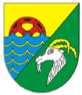 Otwarcie Punktu Informacyjno – Konsultacyjnego programu „Czyste Powietrze” w Urzędzie Gminy w KozłowieWójt Gminy Kozłowo informuje, że na mocy porozumienia zwartego pomiędzy Gminą Kozłowo a Wojewódzkim Funduszem Ochrony Środowiska i Gospodarki Wodnej w Olsztynie  w Urzędzie Gminy w Kozłowie rozpoczyna działalność Punkt Informacyjno – Konsultacyjny programu „Czyste Powietrze”. Program „Czyste Powietrze” adresowany jest do  właścicieli lub współwłaścicieli jednorodzinnych budynków mieszkalnych i przewiduje dofinansowanie wymiany starych i nieefektywnych źródeł ciepła na paliwo stałe na nowoczesne źródła ciepła spełniające najwyższe normy, oraz  przeprowadzenia niezbędnych prac termomodernizacyjnych budynku.Punkt świadczy nieodpłatne usługi w zakresie:- informowania na temat możliwości skorzystania z programu- doradztwo przy staraniu się o dofinansowanie- pomoc w wypełnianiu wniosków o dofinansowanie- pomoc w rozliczeniu dotacji.Punkt czynny będzie w każdy wtorek i środę w godz. 13.00-15.00 oraz w każdy czwartek i piątek w godz. 12.00-15.00  i mieści się w Urzędzie Gminy w Kozłowie – pokój 24.  Zapraszamy do kontaktu z pracownikiem punktu: osobiście lub telefonicznie na nr 89 625 08 22 (tylko w godzinach pracy punktu).W dniu 30.06.2021r. o godz. 14.00 w Sali Narad Urzędu Gminy w Kozłowie odbędzie się spotkanie informujące o zasadach Programu dla mieszkańców gminy Kozłowo. 